《我不是潘金莲》　　我得知这部片子还要从冯小刚叫板王健林封杀《我不是潘金莲》的热门微博说起，讲真，我对个中恩怨并无好感，因为贵圈一直以乱为美，绕来绕去，不还是“利益”二字。作为吃瓜群众，我看的就是一个热闹。果不其然，国民老公王思聪并没有让大家失望，他第一时间代替“老爸”耿直的回应了冯导的“喊冤”微博。这就更加燃起了我看这部影片的激情。　　影片概述：　　一个顶了潘金莲冤名的妇女经历了一场荒唐的离婚案后，要证明之前的离婚是假的，更要证明自己不是潘金莲，自此便执着的走上了告状之路。结果从镇里告到县里、市里，甚至申冤到北京的全国人民代表大会，不但没能把假的说成假的，还把法院庭长、院长、县长乃至市长一举拖下马；以至每到“两会”时她所在的省市县都要上演围追堵截的荒诞一幕。这一闹，就是20年。　　杂评　　“李雪莲”应该称得上是这部电影的主线了，影片里所有的人物、时间、空间都是围绕这个妇女展开的，但唯一费解的是，为什么要选范爷饰演这么个角色。总觉得找一个接地气的演员会更好些。尽管她操着一口方言，在装束上也更贴近一怨妇，但在看电影的过程中还是没法摆脱“范冰冰”。姑且先抛开这些不谈，我们回归故事本身吧。　　影片从一段旁白引入，紧接着画面一改往常的全屏，而是以“圆形画幅”贯彻始终，大有元明时期的江南格调，加上绵绵阴雨天，很快能让人进入到故事情境中。这种拍摄手法应该也算是冯导的一次创新尝试吧。不过，当你看完整部片子后，你就会有趣的发觉，冯导运用“圆形”及“方形”画面的切换，是有用意的，那就是诠释了“无规矩，不成方圆”这句老话。　　为什么这么说呢？那还是从李雪莲说起吧，这个当初因为想要二胎，跟丈夫假离婚的乡村妇女，发现老公跟别的女人好上了，一气之下，要状告丈夫，他们是假离婚，不是真离婚。可是，离婚程序是合法的，加上丈夫的百般无赖和不承认，而且还给她挂上了“潘金莲”的恶名，这让认死理的李雪莲再也没法平静。　　她先找到判“真离婚”的判官王公道（大鹏饰），讲到这里我要说一下，故事里人物的名字很有意思，包括后来的贾聪明（张译饰），无不透露着讽刺意味。这个王公道展现的也是当今社会无数个底层公务员的缩影，他们聪明有追求，但在大环境的渲染下又显得格外的小心翼翼和冷漠。我想他若知道李雪莲后来会那般“刁难”，他怎么也是不愿意混这趟浑水。可惜，命运偏偏眷顾着他，还让一路升到法院院长。　　李雪莲在法院院长，县长，那碰壁后，又莫名其妙的被请去“喝茶”，回来后她是越寻思越想不开，无处倾诉的她对牛讲话那段，也颇有意思。于是趁着人代会，她决定去北京“说理”去，在同学赵大头（郭涛饰）的协助下，终于一告成名，把一干人等全部拉下马，故事也由此进入一个高潮。首长发言那段也很有震慑力，说出了官场的丑恶面。为官者不作为就是腐败。　　本以为故事会到此结束了，可是官员的落马，在李雪莲眼里也仅仅是罪有应得，她要告丈夫假离婚这事还没妥呢？　　画面一转10年已过，王公道赶在人代会召开前来到李雪莲家，姐姐长姐姐短的，全然是一股亲情般的熟悉感，李雪莲自然明白来者用意。其实看到这里，会有一种酸溜溜的感觉，一方官员跟一个“上访钉子户”10多年的瓜葛纠缠，你内心怎么也不会安静，尤其是自己联想到现实社会中，这样的情况有太多太多，一个小小的李雪莲又算的了什么。在为官者的眼里，他们是“刁民”，而在老百姓的眼里，为官者是“天”。　　这时候一直爱慕李雪莲的赵大头登场了，他再次劝李雪莲忘记过去，跟他重新开始，好好过日子。不知是赵大头说动了李雪莲，还是她自己也觉得告累了，告乏了，她这一次决定不去北京了，也不上访了。这一决定让法院院长，县长，市长，有些丈二摸不着头脑了。反之，他们开始急了，到底说“民斗不过官”呢，为了相信李雪莲是真的放弃上访了，他们逼迫李雪莲写承诺书。李雪莲拒绝之后，新上任的市长（张嘉译饰）也按捺不住了，决定会一会李雪莲，然而，在饭桌上，李雪莲只说了一句“牛让我不告了”，让大家不欢而散。　　在赵大头的帮助下，李雪莲摆脱了在自己家门口蹲点拦访的公安，一路向北。影片中这一段的配乐用的很到位，跟前面李雪莲被抓喝茶前，急匆匆去告状的路上用的背景音乐一样，急迫有力，又不失诙谐讽刺。　　就在前后围追堵截下，赵大头和李雪莲不得不在黄山脚下一旅馆落脚。黄山美景，醉人醉心，在赵大头“爱”的感动下，李雪莲“彻底”放弃上访之路了。　　不捉弄人生的故事不足以称为“好故事”，画面一转，又是让人糟心的阴雨天，县长惆怅的站在高速路口，望着灰蒙蒙的远方。距离人代会还有几天的时间了，如果再抓不到李雪莲...他深叹一口气，不敢再往下多想。恰逢此时，县法院一小职员贾聪明冒雨前来递佳音“李雪莲没来北京，跟赵大头在黄山谈恋爱呢”。县长从怀疑到深信不疑，贾聪明也成功的代表了现行官场中那些“溜须拍马，为了爬的更高，把领导命脉把得更准”的“聪明　　原来，这是一场由贾聪明精心安排的‘’阴谋。赵大头为了能给儿子转正，贾聪明为解领导心结，得领导欢心。各取所需，于是一拍即合。可偏偏这个阴谋就被李雪莲听见了。　　她怒了，这次是真的怒了，因为她成了真正的“潘金莲”了。　　当时看电影的心情也是跟着一波三折，心里暗想这次又有好戏看了，谁料，最终以李雪莲丈夫意外死亡结束了。当李雪莲听到这个消息后，内心再也绷不住了，在嘈杂的人群中歇斯底里的大哭了，这一段，要给范爷点赞，演的确实淋漓尽致。把人物内心的那种挣扎、绝望，哀怨都演绎出来了。　　一段闹剧落幕了，很多人也踏踏实实的去开人代会了，这个社会好似一下子和谐了，温和的夕阳打在每一个人的脸上，有的微笑，有的落泪。　　后语　　这是第一次写影评，看电影的时候也是看热闹多一点，所以码字的过程点慌乱，不过倒也是就着李雪莲的一根筋扯到底了　　这部电影评价真可谓“冰火两重天”，但是中肯的讲，单就题材，我们应当给冯导一个赞，这种敏感的片子毕竟不多。这段官场现形记，扭曲，丑陋，滑稽，讽刺，诙谐，戏剧。它源于现实，但现实又不仅仅止于此。　　身边有很多朋友身处官场，也有很多人在奔往官场的路上，我只想表达一句无论你此刻是怎样一种处境和心境请一定：不忘本职，不忘初心。不要让“铁饭碗”“有身份”变成为官者的上上签。　　如果所有人都回归到自己的本职位置，该有多好。为官的不贪不腐一心为民，做企业的不黑心不算计，为师的丰富自己的视野和眼界不只是为了职称，做学生的脚踏实地去读书而不是应付义务教育，底层人们不再因温饱而选择廉价劳动，职员每天都是依能力去工作而不是陷入职场“潜规则”...　　当所有的关系都处在平等，信任的基础上，不安会不会少一些。我想一定有这样一群人在往更好的方向努力着，这也是近来我为什么越来越远离周围负能量人的原因，他们只懂抱怨，不懂改变的力量有多大，他们只懂索取，不懂得付出是多么重要。在他们眼里，随处是疮痍。反之，那些有正能量的人，他们每天都会进步一点点，一个微笑，一首诗歌，甚至一个舞步，都丰富着不一样的人生。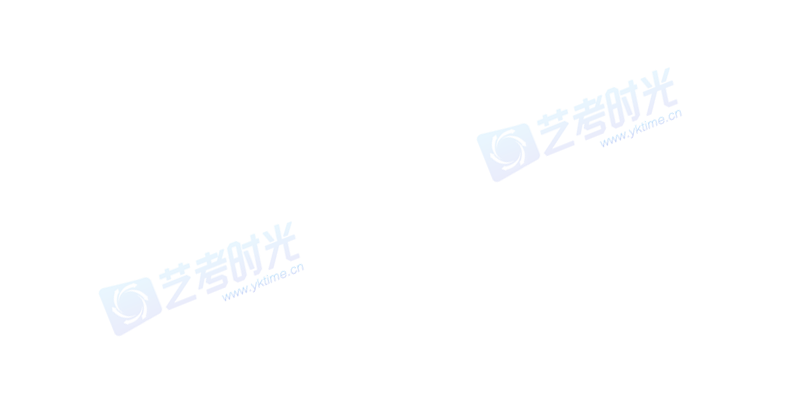 